                                                                                                                                   تاریخ:.....................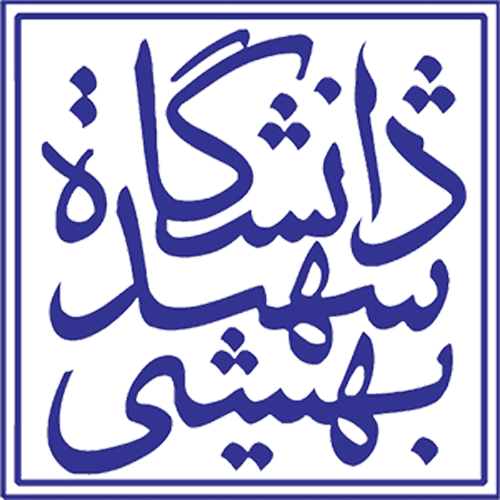   فرم معرفی نامه                                            شماره:.....................      )فرم شماره 1(                                   پیوست:.....................به : ................................................................از: دفتر ارتباط با صنعت دانشکده مهندسی برقموضوع: کارآموزیتهران – اوین – دانشگاه شهید بهشتی                                                تلفن تماس : 29904130با سلام، بدینوسیله خانم /آقای ......................................................دانشجوی ورودی سال ................رشته ................... به شماره دانشجویی .....................................این دانشکده را جهت گذراندن دوره کارآموزی ( طبق سهمیه واگذار شده ) و معادل دو واحد از تاریخ فوق به مدت دو ماه و به میزان 320 ساعت معرفی می نمایند.در طی دوره کار آموزی دانشجو، موظف به رعایت کامل مقررات آن واحد بوده و زیر نظر سرپرست کارآموزی در آن واحد و هماهنگی با این سرپرستی مشغول انجام کارآموزی خواهد بود.لطفا" پس از تعیین عنوان فعالیت کارآموزی نامبرده دستور فرمایید.موضوع کار آموزی ( بلافاصله پس از معرفی دانشجو)گواهی نهایی حسن انجام فعالیت کارآموزی ( در پایان کارآموزی)را برای دانشجوی فوقالذکر پس از تایید سرپرست کارآموزی به دفتر ارتباط با صنعت این دانشکده ارسال دارند. این معرفی نامه صرفاً جهت معرفی  کارآموز به آن واحد صادر گردیده  و فاقد ارزش دیگری بوده و ترجمه آن اکیداً ممنوع است. لطفاً در پاسخ به شماره نامه و رشته تحصیلی فوق اشاره شود.                                                                                                           دکتر کامبیز عابدی                                                                                سرپرست ارتباط با صنعت                                                                                             دانشکده مهندسی برق